TájékoztatóAZ ELEKTRONIKUS ÜGYINTÉZÉSRŐLa Felsőörsön működő gazdasági társaságok, egyéni vállalkozók és számviteli szolgáltatók, valamint magánszemélyek részéreTisztelt Ügyfeleink!Az elektronikus ügyintézés és a bizalmi szolgáltatások általános szabályairól szóló 2015. évi CCXXII. törvény (továbbiakban: Eüsz tv.) az elektronikus ügyintézést biztosító szerv és az ügyfél elektronikus kapcsolatának általános szabályait, továbbá az elektronikus ügyintézést biztosító, valamint egyéb szervek informatikai együttműködésével kapcsolatos rendelkezéseit tartalmazza.Az Eüsz tv. 1. § 17. b) pontja alapján a helyi önkormányzat és a polgármesteri hivatal elektronikus ügyintézést biztosító szerv, amely 2018. január 1. napjától köteles az ügyek elektronikus intézését az E-ügyintézési tv-ben meghatározottak szerint biztosítani.Az Eüsz tv. 9. § (1) bek. a) és b) pontja alapján 2018. január 1. napjától elektronikus ügyintézésre köteles az ügyfélként eljáró gazdálkodó szervezet, valamint az ügyfél jogi képviselője.Felhívjuk a tisztelt adófizetőink figyelmét, hogy 2018. január 1-jét követően  a gazdasági társaságok, az egyéni cégek és az egyéni vállalkozók kizárólag elektronikus úton indíthatnak adóigazgatási eljárást!Tájékoztatjuk ügyfeleinket, hogy természetes személy ügyfelek részére a Eüsz tv. nem teszi kötelezővé az ügyek elektronikus intézését, azonban lehetőséget biztosít számukra is.Felsőörs Község Önkormányzata számos ügytípusban az ASP rendszer részét képező ügyintézési portálon, az Önkormányzati Hivatali Portálon (a továbbiakban: Portál) közzétett elektronikus űrlapok útján, valamint egyéb esetben e-Papír szolgáltatás útján biztosítja az elektronikus ügyintézés lehetőségét. A szolgáltatásokat kizárólag Ügyfélkapu regisztrációval rendelkező adózók vezetik igénybe. Az ügyindítás bejelentkezéshez és regisztrációhoz kötött szolgáltatás, ennek hiányában az űrlap legfeljebb csak nyomtatható és papír alapon nyújtható be.A Portálra való belépéskor szükséges kiválasztani a kívánt azonosítási módot (ügyfélkapu), majd az adatok megadása után az ÁSZF (Általános Szolgáltatási Feltételek) elfogadását követően van lehetősége az azonosítást igénylő ASP szolgáltatások érdemi igénybevételére. Ezt követően választható ki, hogy melyik településsel kapcsolatban kívánja majd a szolgáltatást igénybe venni.Ügyfélkapuval rendelkező magánszemélyek és egyéni vállalkozók, mielőtt az ügynek megfelelő űrlapot szeretnének elektronikusan benyújtani, úgy első alkalommal regisztrálniuk szükséges az önkormányzati hivatali portálon (https://ohp.asp.lgov.hu oldalon).A regisztrációt az ügyfélkapu regisztráció során megadott adatokkal egyezően kell elvégezni. Ezután tudnak belépni a rendszerbe és kiválasztani azt az Önkormányzatot, jelen esetben Felsőörsöt, ahol ügyeiket intézni kívánják.Amennyiben meghatalmazottként más adózó nevében szeretne adózási adatokat megtekinteni vagy iparűzési adóbevallást kíván elektronikus úton beadni, meghatalmazás szükséges (lásd: Meghatalmazás önkormányzati adóügyekben űrlap).A Portál funkciói:ÜgyindításLehetősége nyílik különféle űrlapok kitöltésére és ezáltal a papír alap helyett elektronikus ügyindításra. A szolgáltatás segítségével az elektronikusan kitöltött és benyújtott kérelmei, beadványai bármilyen egyéb teendő nélkül (postázás, személyes megjelenés) továbbításra kerülnek az önkormányzathoz.ÜgykövetésElektronikus azonosítást követően a korábban Portálon elektronikusan elindított helyi önkormányzati ügyeinek státuszát is nyomon követheti. A Portál három státuszról ad Önnek visszajelzést: folyamatban, lezárt vagy minden ügy. Jelenleg kizárólag a saját ügyeire vonatkozó információkat kérhet le.Adóegyenleg lekérdezésA szolgáltatás segítségével lekérdezheti az önkormányzatunkhoz tartozó helyi adó egyenlegét. A lekérdezés során egyszerűen azonosítja magát, majd megadja az adóazonosító jelét vagy a vállalkozása adószámát, és máris megismerheti a személyes vagy képviselt cég nyilvántartott adóegyenlegét. Természetesen más személy vagy vállalkozás esetében akkor tudja igénybe venni ezt, ha érvényes és egyúttal a helyi adóhatósághoz benyújtott meghatalmazással rendelkezik. Ezt a meghatalmazást az e-szolgáltatás a háttérben ellenőrzi, külön teendője nincs.A Portálon beküldött ügyek automatikusan az illetékes önkormányzati hivatalhoz kerülnek.A szolgáltatás használatához az alábbi feltételek szükségesek:IE 11 (vagy frissebb), Mozilla Firefox 57 (vagy frissebb), vagy Google Chrome 62 (vagy frissebb) böngésző;KAÜ (Központi Azonosítási Ügynök) azonosítás (Ügyfélkapu, Részleges Kódú Telefonos Azonosítás és az eSzemélyivel történő chip alapú azonosítás);Ha a Rendelkezési Nyilvántartásban kizárta az elektronikus ügyintézést, a szolgáltatásokat saját nevében nem tudja használni.Az elektronikus űrlapok elérhetősége:  https://ohp-20.asp.lgov.hu/nyitolap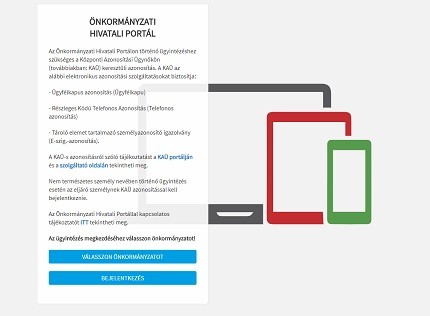 A szolgáltatás használatához az alábbi feltételek szükségesek:A Portál bárki számára elérhető, egyes funkciók szabadon használhatók, más funkciók azonban regisztrációhoz kötöttek. Az első belépéskor létrejön az ASP személyes fiók, amelyben különféle személyre szabott beállítások és adatok adhatók meg, amelyek természetesen később módosíthatók.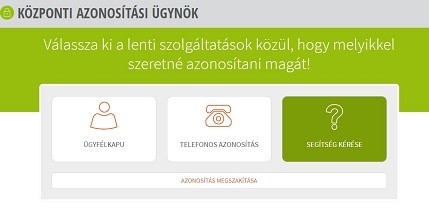 Az azonosítást követően, az ügyintézés megkezdéséhez először válassza ki Önkormányzatunkat! (Az ügyintézési szolgáltatások köre településenként eltérhet.)Sikeres regisztrációt, bejelentkezést követően, az Önkormányzat kereső menüpontban tudja kiválasztani az Önkormányzatot. Amennyiben korábban már regisztrált és megjelölt alapértelmezett önkormányzatot, akkor a baloldali menüvel azonnal az alapértelmezett önkormányzat kiválasztott szolgáltatására navigálhat el.A felsőörsi elektronikus űrlapok elérhetősége: https://ohp-20.asp.lgov.hu/ugyinditasRészletes tájékoztatás a Portálról: https://ohp-20.asp.lgov.hu/tajekoztatoA PortálonFelsőörs Község Önkormányzatánálelektronikusan indítható ügyek (publikált űrlapok):AdóügyÁltalános adónyomtatványokKérelem adóigazolás, adóhatósági bizonyítvány kiadásáraMeghatalmazás önkormányzati adóügyekbenTúlfizetés átvezetési és visszatérítési kérelemKérelem költségmentesség engedélyezésének alapjául szolgáló körülmények igazolásáraMéltányossági kérelemAdó- és értékbizonyítvány kiállítási kérelemMegkeresés köztartozás behajtásáraAutomatikus részletfizetési kérelemBejelentkezés, változás-bejelentésNyilatkozat az adómentesség igénybevételérőlÉpítményadóAdatbejelentés az épület, épületrész utáni építményadórólAdatbejelentés a reklámhordozó utáni építményadórólGépjárműadóAdatbejelentés a gépjárműadórólIdegenforgalmi adóAdóbevallás az idegenforgalmi adórólIparűzési adóHelyi iparűzési adó bevallás, állandó jellegű iparűzési tevékenység, 2014. évreHelyi iparűzési adó bevallás, állandó jellegű iparűzési tevékenység, 2015. évreHelyi iparűzési adó bevallás, állandó jellegű iparűzési tevékenység, 2016. évreHelyi iparűzési adó bevallás, állandó jellegű iparűzési tevékenység, 2017. évreHelyi iparűzési adó bevallás, állandó jellegű iparűzési tevékenység, 2018. évreHelyi iparűzési adó bevallás, állandó jellegű iparűzési tevékenység, 2019. évreHelyi iparűzési adóelőleg-kiegészítés bevallásHelyi iparűzési adó bevallás, ideiglenes jellegű iparűzési tevékenységIparűzési adó előleg módosítási kérelemJövedéki adó (magánfőzött párlat)Bejelentés desztillálóberendezés tulajdonjogáról, tulajdonjogának megszerzésérőTalajterhelési díjTalajterhelési díj bevallásTelekadóAdatbejelentés a telekadórólTelepülési adóTelepülési adó (termőföld)e -PapírAmennyiben az ügye elintézéséhez a Portál felületén nem talál elektronikus űrlapot, akkor az e-Papír szolgáltatás keretében nyújthatja be a kérelmét, beadványát.Az e-Papír általános célú elektronikus kéreleműrlap, ingyenes, hitelesített üzenetküldő alkalmazás, amely internet kapcsolaton keresztül, elektronikus úton összeköti az ügyfeleket a szolgáltatáshoz csatlakozott intézményekkel, szervekkel.Az e-Papír szolgáltatás célja, hogy azokban az eljárásokban vagy egyszerű ügyekben is legyen lehetősége az ügyfélnek beadványát elektronikus úton továbbítani a hatóság felé, amelyeket gyakoriságuk vagy egyéb ok miatt nem indokolt szakrendszerrel támogatni. Az e-Papír szolgáltatás Központi Azonosítási Ügynökön keresztül vehető igénybe, elérhetősége:   https://epapir.gov.hu/ e-Papír felhasználói kézikönyv a következő linken elérhető: ePapír_Felhasználói kézikönyv_v1.pdf A következő táblázat a jelenleg e-Papír szolgáltatáson keresztül elérhető ügytípusokat és azok rövid leírását tartalmazza.Adóügyekkel Kapcsolatos SzámlaszámokAdóügyekkel Kapcsolatos Számlaszámok11748083-15428952-02440000 Építményadó beszedési számla11748083-15428952-02510000 Telekadó beszedési számla11748083-15428952-03090000 Idegenforgalmi beszedési számla11748083-15430290-03540000 Helyi iparűzési adó beszedési számla11748083-15428952-08970000 Gépjárműadó beszedési számla11748083-15428952-03920000 Talajterhelési díj beszedési számla11748083-15428952-03780000 Késedelmi pótlék beszedési számla11748083-15428952-03610000 Bírság beszedési számla11748083-15428952-08800000 Egyéb bevételek beszedési számla11748083-15428952-04400000 Idegen bevételek beszedési számla11748083-15428952-08660000 Termőföld bérbeadásból származó jövedelemadó számla11748083-15428952-02130000 Települési adó11748083-15428952-03470000 Illeték beszedési számlaÜgytípus megnevezéseÜgytípus rövid leírásaAdatkérés, tájékoztatás kérése, közérdekű bejelentés, javaslatAz önkormányzat, az önkormányzat fenntartásában lévő intézmény, az önkormányzat felügyelete alatt álló szervezet működésével kapcsolatos tájékoztatáskérés, közérdekű, vagy közérdekből nyilvános adat igénylése. E szervezetek működésével kapcsolatos javaslatok.AdóügyekAz önkormányzati adóhatóság hatáskörébe tartozó adókkal (pl. az önkormányzat által bevezetett helyi adókkal és települési adókkal kapcsolatos kérdés).Címnyilvántartási ügyekA lakcím, mozgószállás, tartózkodási hely vagy annak megváltozására vonatkozó bejelentés a bejelentett lakcím valódiságának ellenőrzése, lakcím érvénytelenségének megállapítása, nyilvántartások vezetésével kapcsolatos ügyek, címkezelési eljárások.Egészségügyi ügyekAz önkormányzat által biztosított egészségügyi alapellátásokkal - a háziorvosi, házi gyermekorvosi ellátással, a fogorvosi alapellátással,az alapellátáshoz kapcsolódó háziorvosi, házi gyermekorvosi és fogorvosi ügyeleti ellátással,a védőnői ellátással, és az iskola-egészségügyi ellátással -  kapcsolatos ügyek.Hagyatéki ügyekA hagyatéki eljárással kapcsolatos ügyek.HR, munkaügyi ügyekA HR pályázatokkal kapcsolatos ügyek, az önkormányzati köztisztviselőkkel kapcsolatos megkeresések, önkormányzati kitüntetések, kitüntető címek, díjak adományozására javaslat. Gyermekvédelem és gyámügyekA jegyző hatáskörébe tartozó gyámhatósági ügyek (környezettanulmány készítés, a gyermek rendszeres gyermekvédelmi kedvezményre való jogosultságának megállapítása, a rendszeres gyermekvédelmi kedvezményre jogosult gyermek, nagykorúvá vált gyermek hátrányos és halmozottan hátrányos helyzetének fennállásának megállapítása. Az önkormányzat által a kiskorúak részére biztosított segélyekkel, támogatásokkal kapcsolatos ügyek.Ingatlan ügyekKözműfejlesztés, ingatlanok közműellátása, közműfejlesztési hozzájárulással kapcsolatos ügyek.Kereskedelmi ügyekKereskedelmi tevékenységgel, szálláshely szolgáltatással, telephelyek nyilvántartásával kapcsolatos, a nem üzleti célú közösségi és szabadidős szálláshely-szolgáltatókkal kapcsolatos ügyek.Kulturális ügyekAz önkormányzat által fenntartott muzeális intézményekkel, nyilvános könyvtári ellátással és a közművelődési feladatokkal kapcsolatos ügyek. Az önkormányzatok által fenntartott, illetve támogatott előadó-művészeti (színház, zenekar, táncművészeti szervezetek) szervezetekkel kapcsolatos ügyek.Mezőgazdasági, állat- és növény-egészségügyi ügyekA jegyző hatáskörébe tartozó állatvédelmi (kóbor állatok befogása, élelmiszerlánc felügyeleti (méhállomány fenntartásának helye) és növényvédelmi ügyek (közérdekű védelem parlagfűvel kapcsolatban).Oktatási ügyekAz önkormányzat által fenntartott óvodával, az óvodai jogviszonnyal kapcsolatos ügyek, az önkormányzat által szervezett táborok, erdei iskolák, erdei óvodákkal, kapcsolatos ügyek.Polgárvédelemmel, honvédelemmel kapcsolatos ügyek  Önkormányzatok hatáskörébe tartozó polgárvédelemmel és honvédelemmel kapcsolatos ügyek.Szociális ügyekAz önkormányzat által biztosított szociális/népjóléti támogatások. (Pl. a megélhetést segítő ellátások, temetési támogatás, lakhatási és lakbértámogatások.)Településüzemeltetési ügyekA közterület használatával, a közterület foglalással, a közterület rendeltetésétől eltérő használatával kapcsolatos ügyek.  Az önkormányzati beruházásokkal, közterületi felújítási, karbantartási, hibaelhárítási feladatokkal kapcsolatos ügyek, a közhasznú szerződés alapján ellátásra kerülő feladatokkal kapcsolatos ügyek, közvilágítás üzemeltetésével és bővítésével kapcsolatos ügyek. Közterület tisztán tartásával, felügyeletével, hulladék elhelyezésével, gyűjtésével, szállításával, valamint a köztemetőkkel kapcsolatos ügyek.Településképi és építési ügyekAz önkormányzat építési szabályzatával, a településképi rendelettel, a település arculati kézikönyvvel, a helyi védettséggel kapcsolatos ügyek.Településtervezési ügyekTelepüléstervezési, partnerségi ügyek.Települési zöldterületi ügyek Zöldterületek (parkok, játszóterek) létesítésével, fenntartásával kapcsolatos ügyek.Vállalkozási ügyekA vállalkozások támogatásával, vállalkozásélénkítéssel, vállalkozásfejlesztéssel kapcsolatos ügyek.Az önkormányzat képviselő-testületével kapcsolatos ügyekAz önkormányzat képviselő-testületével, a képviselő-testület szerveivel (bizottságokkal, tisztségviselőkkel) kapcsolatos ügyek. Az önkormányzat tulajdonával kapcsolatos tulajdonosi, vagyonkezelési ügyekAz önkormányzat tulajdonában álló lakóingatlanok kezelése, a társasházakban található önkormányzati tulajdonú albetétek tulajdonosi képviselete, a lakásbérleti szerződések megkötése, módosítása, megszüntetése. A nem lakó ingatlanok (helyiségek, ipar-, és mezőgazdasági területek, telkek, építési telkek, reklámtáblák. stb.) kezelése, üzemeltetése, birtokba adása, birtokbavétele, bérleti szerződések kötése. Az önkormányzati tulajdonú bérlakások és helyiségek rendeltetésszerű használatának ellenőrzése.EgyébA felsorolt ügytípusok által le nem fedett ügyek.